ПрЕСС-РЕЛИЗ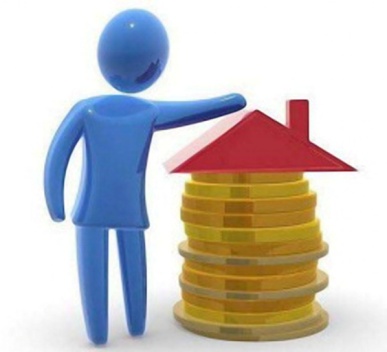 Перенесен срок вступления в силу изменения условий предоставления гражданам субсидий и компенсаций на оплату ЖКУ  Согласно ЖК РФ (ст. 159 и ст. 160), а также иным нормативно-правовым актам, предусмотрено предоставление помощи гражданам на оплату ЖКУ:субсидии – если расходы граждан на оплату ЖКУ, рассчитанные исходя из размера:регионального стандарта нормативной площади жилого помещения;регионального стандарта стоимости ЖКУ, превышают величину, соответствующую максимально допустимой доле расходов граждан на оплату ЖКУ в совокупном доходе семьи;компенсации – если гражданин относится к отдельной категории граждан (инвалиды, семьи с детьми-инвалидами, инвалиды войны и т.д.).Согласно положениям ЖК РФ (ст. 159 и ст. 160) в редакции, подлежащей применению в настоящее время, условием предоставления гражданам указанной помощи на оплату ЖКУ является:отсутствие у гражданина задолженности по оплате ЖКУ;в случае возникновения у гражданина задолженности по оплате ЖКУ –заключение и выполнение гражданином соглашения по ее погашению.Федеральным законом от 28.11.2018 № 442-ФЗ «О внесении изменений в статьи 159 и 160 Жилищного кодекса Российской Федерации» (далее – Федеральный закон № 442) в ст. 159 и ст. 160 ЖК РФ внесены следующие изменения, касающиеся условий предоставления субсидий и компенсаций гражданам на оплату ЖКУ.Субсидии и компенсации на оплату ЖКУ не предоставляются гражданам в случае наличия у них задолженности по оплате ЖКУ при одновременном выполнении следующих условий:задолженность подтверждена вступившим в законную силу судебным актом;задолженность образовалась за период не более чем три последних года.Информацию о наличии у граждан такой задолженности орган исполнительной власти субъекта РФ или управомоченное им учреждение получает из ГИС ЖКХ.Первоначальная редакция Федерального закона № 442 предусматривала  начало применения указанных изменений с 01.01.2021.Федеральным законом от 30.12.2020 № 509-ФЗ «О внесении изменений в отдельные законодательные акты Российской Федерации» в Федеральный закон № 442 внесены поправки, согласно которым вышеприведенные новые положения ст. 159 и ст. 160 ЖК РФ подлежат применению  с 01.07.2021.